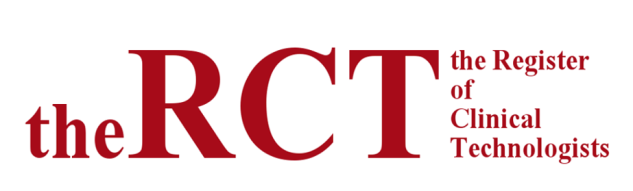 Types of CPD Activity and ExamplesIt is important that CPD is a mixture of different types of activity from each section.Types of CPD Activity and Examples       Can you think of any other activities like these that could count towards your CPD?	      Your plans/ideas for this year………Work based learningWork based learningLearning by doingReceiving coaching/n-service trainingAdapting user/student notes Creating procedural documentsUpdating procedural documentsReading procedural documentsWriting reports Updating reportsReading reportsWriting business plansUpdating business plansReading business plansWriting clinical audit toolsUpdating clinical audit toolsReading clinical audit toolsWriting clinical guidelinesUpdating clinical guidelinesReading clinical guidelinesWriting action plansUpdating actions plansCarrying out action plansFilling in questionnaires Reading quality mark documentsAttaining National Occupational Standards (NOS)Creating induction materials for new members of staffUpdating Induction materials for new members of staffReading Induction materials for new members of staffContributions to work of a special interest group (SIG)Updating engineering, technical and measurement skillsRecording of sabbaticals, secondments, attachments and work placementsAchieving Quality marks (CHI, QAA. CPA, HQS ISO9000 etc)Researching new devices that will be central to project development.Carrying out reflective practiceDiscussions with colleagues (e.g. idea generation, problem solving)Peer review of own work, including presentations to colleaguesInvolvement in the work of employer (e.g. being a representative on a committee)Work shadowingTaking secondmentsParticipating in job rotationAttending a journal clubParticipating in a journal clubStarting a journal clubReading literature and case studiesReviewing literature and case studiesWriting literature and case studiesCreating presentations to give clients, regulators, policy makers etc.Giving presentations to clients, regulators and policy makers etcSupervising staff or studentsVisiting and reporting on other departments Expanding your roleAnalysing lessons learned (reflection)Analysing significant eventsCarrying out project work or project managementProviding evidence of learning activities undertaken as part of your progression on the Knowledge and Skills FrameworkUpdating documents of general value (procedures, protocols, guidelines, etc)Reading documents of general value (procedures, protocols, guidelines, etc)Writing documents of general value (procedures, protocols, guidelines, etc)Professional activityFormal / educationalInvolvement in a professional body’s activitiesContributing to the work of a professional body Membership of a special interest group (SIG)Lecturing or teaching new material or to a new category of audienceBeing a MentorBeing a MenteeBeing an examinerBeing a tutorTaking an examAttending branch meetingsOrganising branch meetingsOrganising journal clubs or other specialist groupsMaintaining or developing specialist skills Being an expert witnessMembership of other professional bodies or groupsGiving presentations at conferencesPresenting a poster at a conferenceOrganising accredited coursesTaking an accredited courseSupervising researchBeing a national assessorBeing promoted or taking on a new roleEvaluating journal articles read or refereedReading journal articlesDiscussing the articles with colleaguesCarrying out editorial activities for peer-reviewed journalsPromoting the career to others formally or informallyNetworking with professionals in other organisationsAttending coursesAttending further education courseAttending higher education courseCarrying out distance learningReading research papers/proposals/ funding applications/ethical approval applicationsCreating research papers/proposals/ funding applications/ethical approval applicationsUpdating research papers/proposals/ funding applications/ethical approval applicationsAttending conferences or scientific meetingsWriting articles or papersAttending seminars/presentationsTaking courses accredited by  a professional bodyWriting courses accredited by a professional bodyPlanning or running a courseProducing course programme documentsReading course programme documentsWriting articles produced for publicationReading published articlesUpdating engineering, technical and measurement skills Learning new skills in information management and technologyTaking part in management developmentTaking part in statutory and mandatory training including health and safety, manual handling, etcImproving communication skills formally or informallyTaking part in quality assuranceReading lecture notesWriting lecture notesTaking part in learning contractsWriting examination papersTaking an examinationSelf-directed learningOtherReading journals/articlesReviewing books  or articlesDiscussing books or articles with colleaguesUpdating knowledge through the internet Keeping a file of your progressCompleting course assignmentsWriting books and book chaptersReading books and book chaptersCarrying out reflective practiceWriting reports on new/updated equipment or techniquesCarrying out public serviceCarrying out voluntary workTaking non work related coursesDeveloping leadership skillsStrategic thinking/planningDeveloping organisational/planning skillsImproving finance skillsImproving coaching/counselling skillsSTEMNET volunteeringRunning or attending youth groups or sports teams